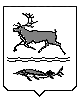 МУНИЦИПАЛЬНОЕ ОБРАЗОВАНИЕ «СЕЛЬСКОЕ ПОСЕЛЕНИЕ КАРАУЛ»ТАЙМЫРСКОГО ДОЛГАНО-НЕНЕЦКОГО МУНИЦИПАЛЬНОГО РАЙОНАкараульский сельский совет депутатовРЕШЕНИЕот «26»июня 2020г.                 		                                    №1067О внесении изменений в Решение Караульского сельского Совета депутатов от 21 февраля 2013 года № 500 «О гарантиях и компенсациях для лиц, проживающих на территориимуниципального образования «Сельское поселение Караул» и работающихв организациях, финансируемых из бюджета сельского поселения Караул»На основании Устава муниципального образования «Сельское поселение Караул» Таймырского Долгано-Ненецкого муниципального района Красноярского края, Караульский сельский Совет депутатовРЕШИЛ:1. Внести в Решение Караульского сельского Совета депутатов от 21 февраля 2013 года №500 «О гарантиях и компенсациях для лиц, проживающих на территории муниципального образования «Сельское поселение Караул» и работающих в организациях, финансируемых из бюджета сельского поселения Караул» (в редакции Решений Караульского сельского Совета депутатов от 26 ноября 2015 года, №706, от 29 ноября 2016 года №779, от 16 ноября 2018 года №952, от 14 июня 2019 года №996) следующие изменения:«2.21. Лица, работающие в органах местного самоуправления, муниципальных учреждениях сельского поселения Караул, расположенных в районах Крайнего Севера, не реализовавшие возникшее право на оплату один раз в два года за счет средств работодателя стоимости проезда к месту использования отпуска и обратно в текущем двухлетнем периоде, окончание которого приходится на 2020 год, в связи с введением в Российской Федерации режимов, ограничивающих свободное передвижение граждан, и (или) переносом ежегодного оплачиваемого отпуска (его части) в связи со служебной (производственной) необходимостью с 2020 года на 2021 год, могут воспользоваться таким правом в период фактического использования указанного ежегодного оплачиваемого отпуска (его части) в 2021 году. При этом возникшее у таких работников право на оплату стоимости проезда к месту использования отпуска и обратно за новый двухлетний период может быть ими реализовано не ранее 2022 года.Компенсация расходов на оплату стоимости указанного проезда и провоза багажа к месту использования отпуска и обратно производится в общем порядке и на условиях, утвержденных настоящим Решением.».2. Опубликовать настоящее Решение в информационном вестнике «Усть-Енисеец» и разместить на официальном сайте сельского поселения Караул.3. Настоящее Решение вступает в силу в день, следующий за днем его официального опубликования, распространяет свое действие на правоотношения, возникшие с 1 марта 2020 года, и действует по 31 декабря 2021 года.Председатель Караульскогосельского Совета депутатов_________________Д.В. РудникГлава сельского поселения Караул_______________ Ю.И. Чуднов